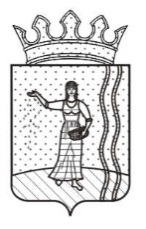 АДМИНИСТРАЦИЯ ПЕТРОПАВЛОВСКОГО СЕЛЬСКОГОПОСЕЛЕНИЯ ОКТЯБРЬСКОГО МУНИЦИПАЛЬНОГО РАЙОНА ПЕРМСКОГО КРАЯПОСТАНОВЛЕНИЕ20.06.2016                                                                                                        № 59       В соответствии со ст. 27,27.1 Федерального закона от 02.03.2007 года № 25-ФЗ «О муниципальной службе в Российской Федерации», Федеральным законом от 25.12.2008 № 273-ФЗ «О противодействии коррупции», Указом губернатора Пермского края от 19.07.2012 № 44 «О мерах по реализации отдельных положений законодательства Российской Федерации в сфере противодействия коррупции на муниципальной службе в Пермском крае», Уставом Петропавловского сельского поселения,        Администрация Петропавловского сельского поселения        ПОСТАНОВЛЯЕТ:      1.Утвердить Порядок увольнения муниципальных служащих администрации Петропавловского сельского поселения в связи с утратой доверия.      2.Постановление вступает в силу с момента обнародования и подлежит размещению на официальном сайте Петропавловского сельского поселения.       3. Контроль за исполнением постановления возложить на специалиста по управлению делами администрации Петропавловского сельского поселения Кокотову О.Н.Глава Петропавловского сельского поселения                                                                          Ф.М.Якупова                                                                                                                       УТВЕРЖДЕН                                                                                                                       постановлением администрации                                                                                                                        Петропавловского сельского поселения                                                                                                                        Октябрьского муниципального района                                                                                                                        Пермского края                                                                                                                         от 20.06.2016  № 59ПОРЯДОКувольнения муниципальных служащих администрации Петропавловского сельского поселения в связи с утратой доверия      1.Согласно частям 2.3 и 3.1 статьи 14.1, частями 5 статьи 15, части 2 статьи 27.1 Федерального закона № 25-ФЗ от 02.03.2007 «О муниципальной службе в Российской Федерации», ст.8 Федерального закона № 273-ФЗ от 25.12.2008 «О противодействии коррупции», Указа губернатора Пермского края № 44 от 19.07.2012 «О мерах по реализации отдельных положений законодательства Российской Федерации в сфере противодействия коррупции на муниципальной службе в Пермском крае», предусмотрена возможность увольнения муниципальных служащих в связи с утратой доверия.    2. Муниципальный служащий подлежит увольнению в связи с утратой доверия в случаях, предусмотренных законодательством о муниципальной службе, а именно в связи:- непредоставлением сведений о своих доходах, об имуществе и обязательствах имущественного характера, а также о доходах, об имуществе и обязательствах имущественного характера своих супруги (супруга) и несовершеннолетних детей в случае, если представление таких сведений обязательно, либо представления заведомо недостоверных или неполных сведений (ч.5 ст.15 Федерального закона № 25-ФЗ от 02.03.2007 «О муниципальной службе в Российской Федерации»);- непринятием муниципальным служащим, являющимся стороной конфликта интнресов, мер мер по предотвращению или урегулированию конфликта интересов (ч.2.3 ст.14.1 Федерального закона№ 25-ФЗ от 02.03.2007 «О муниципальной службе в Российской Федерации»);- непринятием муниципальным служащим, являющимся представителем нанимателя, которому стало известно о возникновении у подчиненного ему муниципального служащего личной заинтересованности, которая приводит или может привести к конфликту интересов, мер по предотвращению или урегулированию конфликта интересов (ч.3.1 ст.14.1 Федерального закона № 25-ФЗ от 02.03.2007 «О муниципальной службе в Российской Федерации»).   3. Увольнение муниципального служащего в связи с утратой доверия применяется на основании:- заключения о результатах проверки, проведенной уполномоченным органом администрации;- рекомендации комиссии по соблюдению требований к служебному поведению муниципальных служащих и урегулированию конфликта интересов (далее - комиссия) в случае, если доклад о результатах проверки направлялся в комиссию;- объяснений муниципального служащего;- иных материалов.   4. При увольнении в связи с утратой доверия, учитывается характер совершенного муниципальным служащим коррупционного правонарушения, его тяжесть, обстоятельства, при которых оно совершено, соблюдение муниципальным служащим других ограничений и запретов, требований о предотвращении или об урегулировании конфликта интересов и исполнение им обязанностей, установленных в целях противодействия коррупции, а также предшествующие результаты исполнения муниципальным служащим своих должностных обязанностей.   5. Увольнение в связи с утратой доверия применяется не позднее одного месяца со дня поступления информации о совершении муниципальным служащим коррупционного правонарушения, не считая периода временной нетрудоспособности муниципального служащего, пребывания его в отпуске, других случаев их отсутствия на службе по уважительным причинам, а также времени проведения проверки и рассмотрения ее материалов комиссией. При этом увольнение в связи с утратой доверия должно быть применено не позднее шести месяцев со дня поступления информации о совершении коррупционного правонарушения.   6. До увольнения у муниципального служащего работодателем (руководителем) истребуется письменное объяснение (объяснительная записка).
Если по истечении двух рабочих дней с момента, когда муниципальному служащему предложено представить письменное объяснение, указанное объяснение муниципальным служащим не предоставлено, то составляется соответствующий акт.Непредоставление муниципальным служащим объяснения не является препятствием для его увольнения в связи с утратой доверия.
   7. В муниципальном акте  об увольнении в связи с утратой доверия муниципального служащего в качестве основания применения взыскания указывается часть 2 статьи 27.1 Федерального закона от 02.03.2007 №25-ФЗ «О муниципальной службе в Российской Федерации».8. Копия распоряжения (приказа) о применении к муниципальному служащему взыскания с указанием коррупционного правонарушения и нормативных правовых актов, положения которых ими нарушены, или об отказе в применении к муниципальному служащему такого взыскания с указанием мотивов вручается под расписку в течение пяти дней со дня издания соответствующего распоряжения.   9. Муниципальный служащий вправе обжаловать увольнение в установленном законом порядке.   10. Если в течение одного года со дня применения взыскания должностное лицо, муниципальный служащий не были подвергнуты взысканиям в виде замечания или выговора, они считаются не имеющими взыскания.Об утверждении порядка уведомления муниципальных служащих администрации Петропавловского сельского поселения в связи с утратой доверия